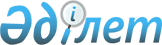 Қарғалы аудандық мәслихатының 2021 жылғы 30 желтоқсандағы № 95 "2022-2024 жылдарға арналған Желтау ауылдық округ бюджетін бекіту туралы" шешіміне өзгерістер енгізу туралыАқтөбе облысы Қарғалы аудандық мәслихатының 2022 жылғы 21 қарашадағы № 200 шешімі
       ШЕШТІ:
      1. Қарғалы аудандық мәслихатының "2022-2024 жылдарға арналған Желтау ауылдық округ бюджетін бекіту туралы" 2021 жылғы 30 желтоқсандағы № 95 шешіміне келесідей өзгерістер енгізілсін:
      1 тармақта:
      1) тармақшасында:
      кірістер - "92503,6" сандары "95161,4" сандарымен ауыстырылсын,
      оның ішінде:
      трансферттер түсімдері - "78989,6" сандары "81647,4" сандарымен ауыстырылсын;
      2) тармақшасында:
      шығындар - "96 257,6" сандары "98 915,4" сандарымен ауыстырылсын.
      6 тармақ жаңа редакцияда жазылсын:
      "6. 2022 жылға арналған ауылдық округ бюджетінде аудандық бюджеттен:
      елді мекендерді абаттандыру мен көгалдандыруға;
      аудандық маңызы бар қалаларда, ауылдарда, ауылдық округтерде жолдардың жұмыс істеуін қамтамасыз етуге;
      аудандық маңызы бар қала, ауыл, кент, ауылдық округ әкімінің қызметін қамтамасыз ету жөніндегі қызметтеріне ағымдағы нысаналы трансферттер түскені ескерілсін.
      Аталған трансферттердің сомаларын бөлу ауылдық округінің әкімі аппаратының шешімі негізінде жүзеге асырылады.".
      2. Көрсетілген шешімнің 1 қосымшасы осы шешімнің қосымшасына сәйкес жаңа редакцияда жазылсын.
      3. Осы шешім 2022 жылғы 1 қаңтардан бастап қолданысқа енгізіледі. 2022 жылға арналған Желтау ауылдық округ бюджеті
					© 2012. Қазақстан Республикасы Әділет министрлігінің «Қазақстан Республикасының Заңнама және құқықтық ақпарат институты» ШЖҚ РМК
				
      Аудандық мәслихаттың хатшысы 

С. Аманжолов
Қарғалы аудандық мәслихатының 2022 жылғы 21 қарашадағы № 200 шешіміне қосымшаҚарғалы аудандық мәслихатының 2021 жылғы 30 желтоқсандағы № 95 шешіміне 1 қосымша
Санаты
Санаты
Санаты
Санаты
Санаты
Сомасы, мың теңге
Сыныбы
Сыныбы
Сыныбы
Сыныбы
Сомасы, мың теңге
Кiші сыныбы
Кiші сыныбы
Кiші сыныбы
Сомасы, мың теңге
Ерекшелігі
Ерекшелігі
Сомасы, мың теңге
Атауы
Сомасы, мың теңге
I. Кірістер
95 161,4
1
Салықтық түсімдер
10201,0
01
Табыс салығы
1000,0
2
Жеке табыс салығы
1000,0
04
Меншікке салынатын салықтар
8876,0
1
Мүлікке салынатын салықтар
586,7
3
Жер салығы
36,3
4
Көлiк құралдарына салынатын салық
8253,0
05
Тауарларға, жұмыстарға және қызметтерге салынатын ішкі салықтар
325,0
3
Табиғи және басқа да ресурстарды пайдаланғаны үшін түсетін түсімдер
325,0
04
Негізгі капиталды сатудан түсетін түсімдер
3313,0
03
Жерді және материалдық емес активтерді сату
3313,0
1
Жерді сату
3313,0
4
Трансферттердің түсімдері
81647,4
02
Мемлекеттiк басқарудың жоғары тұрған органдарынан түсетiн трансферттер
81647,4
3
Аудандардың (облыстық маңызы бар қаланың) бюджетінен трансферттер
81647,4
Функционалдық топ
Функционалдық топ
Функционалдық топ
Функционалдық топ
Функционалдық топ
Функционалдық топ
Сомасы, мың теңге
Кіші функция
Кіші функция
Кіші функция
Кіші функция
Кіші функция
Сомасы, мың теңге
Бюджеттік бағдарламалардың әкiмшiсi
Бюджеттік бағдарламалардың әкiмшiсi
Бюджеттік бағдарламалардың әкiмшiсi
Бюджеттік бағдарламалардың әкiмшiсi
Сомасы, мың теңге
Бағдарлама
Бағдарлама
Бағдарлама
Сомасы, мың теңге
Кіші бағдарлама
Кіші бағдарлама
Сомасы, мың теңге
Атауы
Сомасы, мың теңге
ІІ. Шығындар
98 915,4
01
Жалпы сипаттағы мемлекеттiк қызметтер
40 991,9
1
Мемлекеттiк басқарудың жалпы функцияларын орындайтын өкiлдi, атқарушы және басқа органдар
40 991,9
124
Аудандық маңызы бар қала, ауыл, кент, ауылдық округ әкімінің аппараты
40 991,9
001
Аудандық маңызы бар қала, ауыл, кент, ауылдық округ әкімінің қызметін қамтамасыз ету жөніндегі қызметтер
39 841,9
022
Мемлекеттік органның күрделі шығыстары
1150,0
06
Әлеуметтiк көмек және әлеуметтiк қамсыздандыру
3763,0
2
Әлеуметтiк көмек
3763,0
124
Аудандық маңызы бар қала, ауыл, кент, ауылдық округ әкімінің аппараты
3763,0
003
Мұқтаж азаматтарға үйде әлеуметтік көмек көрсету
3763,0
07
Тұрғын үй-коммуналдық шаруашылық
44 221,5
3
Елді-мекендерді көркейту
44 221,5
124
Аудандық маңызы бар қала, ауыл, кент, ауылдық округ әкімінің аппараты
44 221,5
008
Елді мекендердегі көшелерді жарықтандыру
5876,0
009
Елді мекендердің санитариясын қамтамасыз ету
3000,0
011
Елді мекендерді абаттандыру мен көгалдандыру
35 345,5
12
Көлік және коммуникация
9939,0
1
Автомобиль көлігі
9939,0
124
Аудандық маңызы бар қала, ауыл, кент, ауылдық округ әкімінің аппараты
9939,0
012
Аудандық маңызы бар қалаларда, ауылдарда, кенттерде, ауылдық округтерде автомобиль жолдарын салу және реконструкциялау
2458,0
013
Облыстық маңызы бар қалаларда, ауылдарда, ауылдық округтерде жолдардың жұмыс істеуін қамтамасыз ету
6193,0
045
Аудандық маңызы бар қалаларда, ауылдарда кенттерде, ауылдық округтерде автомобиль жолдарын күрделі және орташа жөндеу
1288,0
Функционалдық топ
Функционалдық топ
Функционалдық топ
Функционалдық топ
Функционалдық топ
Функционалдық топ
Сомасы, мың теңге
Кіші функция
Кіші функция
Кіші функция
Кіші функция
Кіші функция
Сомасы, мың теңге
Бюджеттік бағдарламалардың әкiмшiсi
Бюджеттік бағдарламалардың әкiмшiсi
Бюджеттік бағдарламалардың әкiмшiсi
Бюджеттік бағдарламалардың әкiмшiсi
Сомасы, мың теңге
Бағдарлама
Бағдарлама
Бағдарлама
Сомасы, мың теңге
Кіші бағдарлама
Кіші бағдарлама
Сомасы, мың теңге
Атауы
Сомасы, мың теңге
III. Таза бюджеттiк кредит беру
0
Санаты
Санаты
Санаты
Санаты
Санаты
Сомасы, мың теңге
Сыныбы
Сыныбы
Сыныбы
Сыныбы
Сомасы, мың теңге
Кiші сыныбы
Кiші сыныбы
Кiші сыныбы
Сомасы, мың теңге
Ерекшелігі
Ерекшелігі
Сомасы, мың теңге
Атауы
Сомасы, мың теңге
5
Бюджеттік кредиттерді өтеу
0
01
Бюджеттік кредиттерді өтеу
0
1
Мемлекеттік бюджеттен берілген бюджеттік кредиттерді өтеу
0
Функционалдық топ
Функционалдық топ
Функционалдық топ
Функционалдық топ
Функционалдық топ
Функционалдық топ
Сомасы, мың теңге
Кіші функция
Кіші функция
Кіші функция
Кіші функция
Кіші функция
Сомасы, мың теңге
Бюджеттік бағдарламалардың әкiмшiсi
Бюджеттік бағдарламалардың әкiмшiсi
Бюджеттік бағдарламалардың әкiмшiсi
Бюджеттік бағдарламалардың әкiмшiсi
Сомасы, мың теңге
Бағдарлама
Бағдарлама
Бағдарлама
Сомасы, мың теңге
Кіші бағдарлама
Кіші бағдарлама
Сомасы, мың теңге
Атауы
Сомасы, мың теңге
IV. Каржы активтерiмен жасалатын операциялар бойынша сальдо
0
Қаржылық активтер сатып алу
0
V. Бюджет тапшылығы (профицитi)
-3754,0
VI. Бюджет тапшылығын қаржыландыру (профицитiн пайдалану)
3754,0
Санаты
Санаты
Санаты
Санаты
Санаты
Сомасы, мың теңге
Сыныбы
Сыныбы
Сыныбы
Сыныбы
Сомасы, мың теңге
Кiші сыныбы
Кiші сыныбы
Кiші сыныбы
Сомасы, мың теңге
Ерекшелігі
Ерекшелігі
Сомасы, мың теңге
Атауы
Сомасы, мың теңге
7
Қарыздар түсімдері
0
01
Мемлекеттік ішкі қарыздар
0
2
Қарыз алу келісім-шарттары
0
Функционалдық топ
Функционалдық топ
Функционалдық топ
Функционалдық топ
Функционалдық топ
Функционалдық топ
Сомасы, мың теңге
Кіші функция
Кіші функция
Кіші функция
Кіші функция
Кіші функция
Сомасы, мың теңге
Бюджеттік бағдарламалардың әкiмшiсi
Бюджеттік бағдарламалардың әкiмшiсi
Бюджеттік бағдарламалардың әкiмшiсi
Бюджеттік бағдарламалардың әкiмшiсi
Сомасы, мың теңге
Бағдарлама
Бағдарлама
Бағдарлама
Сомасы, мың теңге
Кіші бағдарлама
Кіші бағдарлама
Сомасы, мың теңге
Атауы
Сомасы, мың теңге
16
Қарыздарды өтеу
0
1
Қарыздарды өтеу
0
Санаты
Санаты
Санаты
Санаты
Санаты
Сомасы, мың теңге
Сыныбы
Сыныбы
Сыныбы
Сыныбы
Сомасы, мың теңге
Кiші сыныбы
Кiші сыныбы
Кiші сыныбы
Сомасы, мың теңге
Ерекшелігі
Ерекшелігі
Сомасы, мың теңге
Атауы
Сомасы, мың теңге
8
Бюджет қаражатының пайдаланылатын қалдықтары
3754,0
01
Бюджет қаражаты қалдықтары
3754,0
1
Бюджет қаражатының бос қалдықтары
3754,0